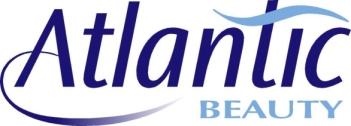 Patient Name:Date of Birth:Botulinum Toxin (upper face) rmed ConsentAim of Treatment: The aim of this treatment is to significantly reduce the movement of the muscles causing expression lines, thus improving the appearance of such lines. This clinic uses Azzalure®, Vistabel® and Botox® Common side effects, associated with the injections include;Pain or stinging sensation when the injection is performed. Localized swelling, redness, tendernessBleeding at the sites of injectionBruisingNumbness or itching of the area following injection.HeadacheThe above usually resolve spontaneously within hours or days, but may persist for longer.Eye lid ptosis (a drooping or heaviness of the eyelid, one or both), brow ptosis (heaviness and or lowering of the brow) should ptosis occur, it may take 3 or more weeks to resolve.Asymmetry of expression - Perfect symmetry may not be achievable; that caused by the treatment, can often be corrected at your review appointment.Uncommon Side EffectsNauseaAnxietyDry mouthAltered skin sensation, muscle twitching or spasm in the treated areaSwelling/ puffiness around the eyesFeverLack of strengthEye pain, dry eyes, tearing, sensitivity to lightFlu like symptomsItching or dry skinInfectionMuscles not targeted may be effectedRashFacial painAny adverse reactions usually occur within a few days of treatment. They are expected to be temporary in nature and usually resolve spontaneously within weeks. Rarely, symptoms may persist for several months.The treatment of the brow, and any area other than frown or crows feet with botulinum toxin are not a licensed indications. The product manufacturer has no liability should a complication arise, when this medicine is used for indications that have not been licensed.Expected outcome Successful treatment should prevent or significantly reduce the expressions causing the lines. Treatment may not cause the expression lines themselves to disappear completely.  The expression may not be completely frozen, particularly if extreme effort is exerted to make any expression.  Any decision to increase the dose, or repeat treatment, will be made at the discretion of the practitioner, informed by safety and best practice.I understand that though complications are uncommon, they do sometimes occur. It is possible that side effects not described may occur and indeed that a complication not previously reported or may occur for the first time. I understand if I suffer any adverse reactions that are not expected, or concern me, I must contact the clinic.  An appointment will be made for me to be seen.  The clinic cannot take responsibility for complications or results that have not been reported, assessed, documented and managed in a timely fashion.I confirm that the medical health history form has been completed truthfully and I am fully aware that withholding medical information, including history of previous treatment, may be detrimental to the safe and optimal outcome of any treatment administered.  If there are any changes in my medical history, I must inform the practitioner.I confirm that I have been provided with verbal and written information about this treatment which includes aftercare and follow up advice.I agree to follow the aftercare advice and understand this reduces risk of adverse reactions and helps ensure optimum results.I understand information about me will be treated as confidential and access to it restricted in accordance with the Data Protection Act, unless specific permissions given.I consent to my medical records being shared with appropriate medical professionals             I understand photographs are taken as part of my medical record.On occasion it is helpful to share visual images of our own treatment results. I consent to photographs being published for;Educational and training purposes with medical professionalsEducational purposes with selected patients during consultationEducational/promotional purposes in the clinics portfolio viewed by selected members of the publicEducational/promotional purposes on the clinic websiteEducational purposes for selected public eventsI understand that no fee is payable to me or any other person in respect of the material either now or at any time in the future.I confirm that the purpose for which the material would be used has been explained to me in terms which I have understood. I have taken the time to read;Botulinum Toxin Consent FormTreatment rmation Botulinum ToxinClinic Terms and ConditionsI accept the clinic terms and conditions. I am satisfied (the procedure) has been explained comprehensively and that the possible risks and side effects associated with the treatment have been fully discussed and understood. I have taken sufficient time to process and consider the information provided and any questions I had have been answered to my satisfaction, before making a decision to proceed with the agreed treatment plan.I have been advised the cost of the treatment will be £………………and accept the terms of payment as per the clinic policy (terms and conditions).Patients Signature: ________________ Print Name: ________________ Date: _____________       


Practitioners Signature: _______________ Print Name:______________ Date: _____________   